NASTAVI NIZ. ZAOKRUŽI SLIKU NA DESNOJ STRANI KOJA NEDOSTAJE U NIZU.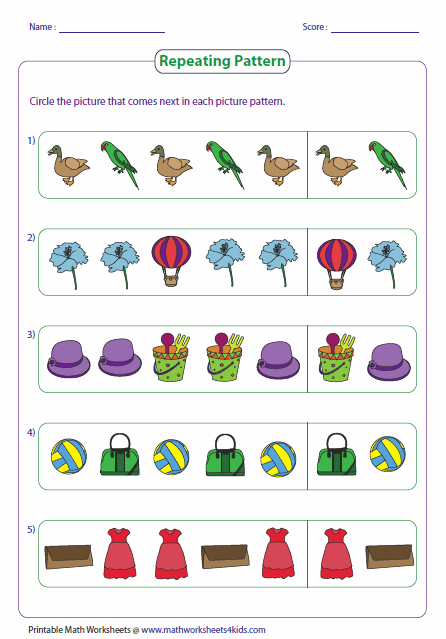 